SEC Form 4FORM 4Check this box if no longer subject to Section 16. Form 4 or Form 5 obligations may continue. See Instruction 1(b).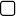 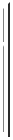 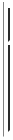 or Section 30(h) of the Investment Company Act of 1940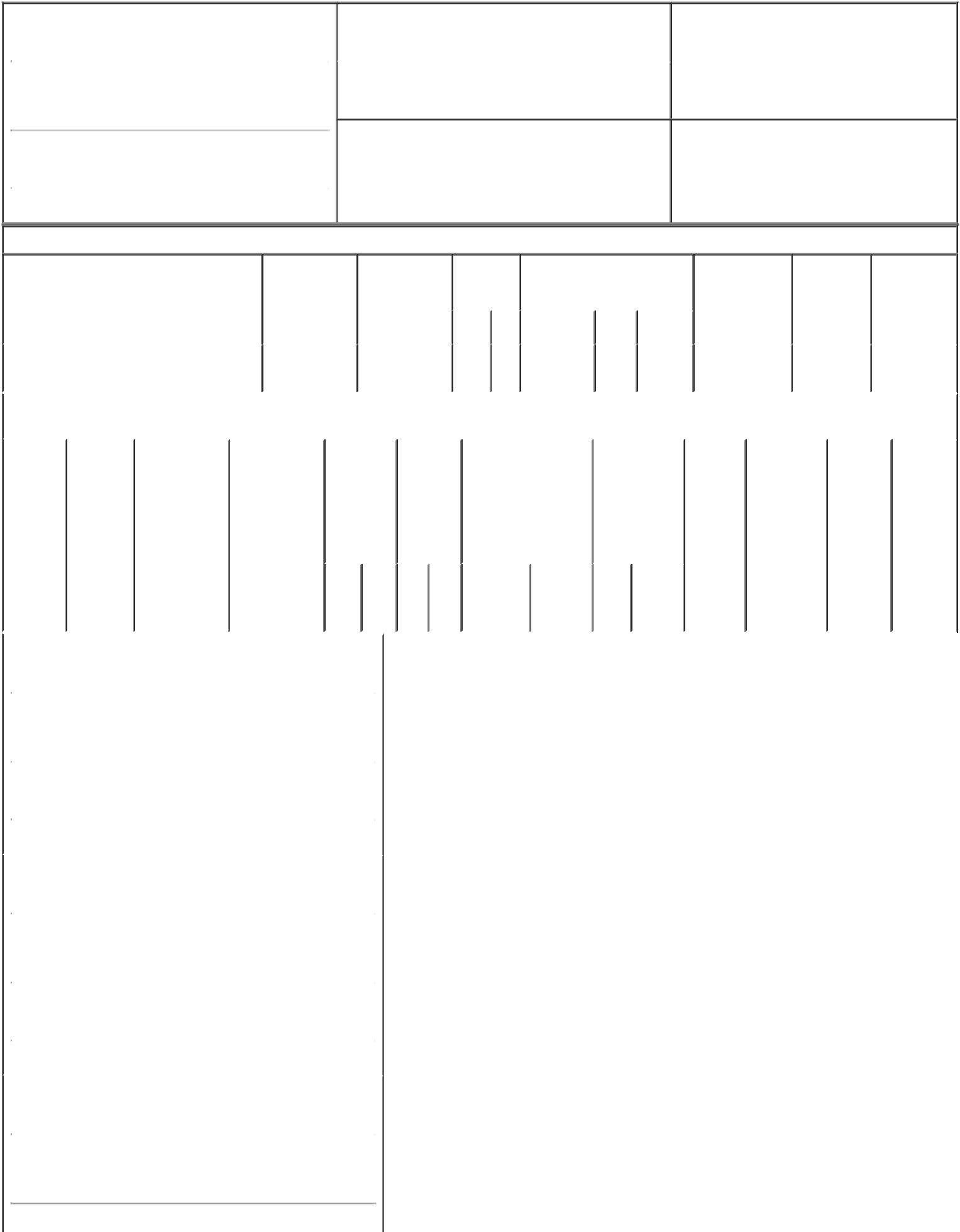 711 HIGH STREETRelationship of Reporting Person(s) to Issuer (Check all applicable)Director	X	10% OwnerOfficer (give title	Other (specifybelow)	below)4. If Amendment, Date of Original Filed (Month/Day/Year) 6. Individual or Joint/Group Filing (Check Applicable Line)Table I - Non-Derivative Securities Acquired, Disposed of, or Beneficially Owned711 HIGH STREET(Street)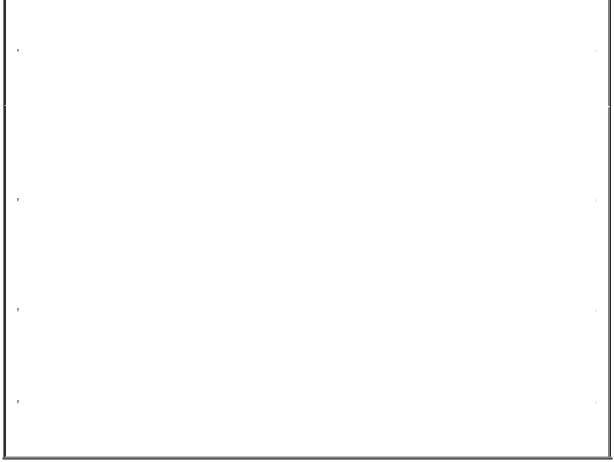 Explanation of Responses:4,427,500 of these shares are owned directly by Principal Holding Company, a wholly-owned subsidiary of Principal Life Insurance Company, a wholly-owned subsidiary of Principal Financial Services, Inc., a wholly-owned subsidiary of Principal Financial Group, Inc. The remaining 800,000 shares were contributed by Principal Holding Company to Final Sequel Newco, LLC, a Delaware limited liability company of which Principal Holding Company is a 50 percent owner. Principal Life Insurance Company, Principal Financial Services, Inc. and Principal Financial Group, Inc. are indirect beneficial owners of the reported securities.Remarks:Joyce N. Hoffman, Senior Vice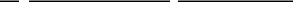 President and Corporate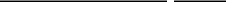 Secretary, Principal Financial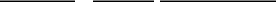 Group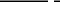 ** Signature of Reporting PersonReminder: Report on a separate line for each class of securities beneficially owned directly or indirectly.* If the form is filed by more than one reporting person, see Instruction 4 (b)(v).Intentional misstatements or omissions of facts constitute Federal Criminal Violations See 18 U.S.C. 1001 and 15 U.S.C. 78ff(a). Note: File three copies of this Form, one of which must be manually signed. If space is insufficient, see Instruction 6 for procedure.02/05/2007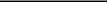 DatePersons who respond to the collection of information contained in this form are not required to respond unless the form displays a currently valid OMB Number.UNITED STATES SECURITIES AND EXCHANGE COMMISSIONWashington, D.C. 20549Washington, D.C. 20549OMB APPROVALOMB APPROVALOMB APPROVALOMB APPROVALOMB APPROVALOMB APPROVALSTATEMENT OF CHANGES IN BENEFICIAL OWNERSHIPSTATEMENT OF CHANGES IN BENEFICIAL OWNERSHIPOMB Number:3235-0287STATEMENT OF CHANGES IN BENEFICIAL OWNERSHIPEstimated average burdenEstimated average burdenEstimated average burdenEstimated average burdenEstimated average burdenEstimated average burdenFiled pursuant to Section 16(a) of the Securities Exchange Act of 1934hours per response:0.5Filed pursuant to Section 16(a) of the Securities Exchange Act of 1934Filed pursuant to Section 16(a) of the Securities Exchange Act of 19341. Name and Address of Reporting Person*1. Name and Address of Reporting Person*1. Name and Address of Reporting Person*1. Name and Address of Reporting Person*1. Name and Address of Reporting Person*2.2.2.Issuer Name and Ticker or Trading SymbolIssuer Name and Ticker or Trading SymbolPRINCIPAL FINANCIAL GROUP INCPRINCIPAL FINANCIAL GROUP INCPRINCIPAL FINANCIAL GROUP INCPRINCIPAL FINANCIAL GROUP INCHEALTHEXTRAS INC [ HLEX ]HEALTHEXTRAS INC [ HLEX ]HEALTHEXTRAS INC [ HLEX ]PRINCIPAL FINANCIAL GROUP INCPRINCIPAL FINANCIAL GROUP INCPRINCIPAL FINANCIAL GROUP INCPRINCIPAL FINANCIAL GROUP INC(Last)(First)(Middle)(Middle)3.3.3.Date of Earliest Transaction (Month/Day/Year)Date of Earliest Transaction (Month/Day/Year)(Last)(First)(Middle)(Middle)02/01/200702/01/200702/01/200702/01/200702/01/200702/01/200702/01/200702/01/2007(Street)(Street)DES MOINESIA50392(City)(State)(Zip)Form filed by One Reporting PersonXForm filed by More than One ReportingXPersonPerson1. Title of Security (Instr. 3)1. Title of Security (Instr. 3)1. Title of Security (Instr. 3)1. Title of Security (Instr. 3)2. Transaction2. Transaction2. Transaction2. Transaction2. Transaction2A. Deemed2A. Deemed2A. Deemed2A. Deemed2A. Deemed2A. Deemed3.4. Securities Acquired (A) or4. Securities Acquired (A) or4. Securities Acquired (A) or4. Securities Acquired (A) or5. Amount of5. Amount of6. Ownership6. Ownership7. Nature of7. Nature of7. Nature ofDateDateDateExecution Date,Execution Date,Execution Date,Execution Date,Execution Date,Execution Date,TransactionDisposed Of (D) (Instr. 3, 4 and 5)Disposed Of (D) (Instr. 3, 4 and 5)Disposed Of (D) (Instr. 3, 4 and 5)Disposed Of (D) (Instr. 3, 4 and 5)SecuritiesForm: DirectForm: DirectIndirectIndirectIndirect(Month/Day/Year)(Month/Day/Year)(Month/Day/Year)(Month/Day/Year)(Month/Day/Year)if anyif anyif anyif anyCode (Instr.BeneficiallyBeneficially(D) or Indirect(D) or IndirectBeneficialBeneficialBeneficial(Month/Day/Year)(Month/Day/Year)(Month/Day/Year)(Month/Day/Year)(Month/Day/Year)(Month/Day/Year)8)Owned FollowingOwned Following(I) (Instr. 4)(I) (Instr. 4)OwnershipOwnershipOwnershipReported(Instr. 4)(Instr. 4)(Instr. 4)Reported(Instr. 4)(Instr. 4)(Instr. 4)Code   VAmount(A) orPricePriceTransaction(s)Transaction(s)Code   VAmount(D)PricePrice(Instr. 3 and 4)(Instr. 3 and 4)(D)(Instr. 3 and 4)(Instr. 3 and 4)Common StockCommon StockCommon Stock02/01/200702/01/200702/01/200702/01/200702/01/2007S1,250,000D$25.48$25.485,227,5005,227,5005,227,500IByCommon StockCommon StockCommon Stock02/01/200702/01/200702/01/200702/01/200702/01/2007S1,250,000D$25.48$25.485,227,5005,227,5005,227,500ISubsidiary(1)Subsidiary(1)Subsidiary(1)Subsidiary(1)Subsidiary(1)Subsidiary(1)Table II - Derivative Securities Acquired, Disposed of, or Beneficially OwnedTable II - Derivative Securities Acquired, Disposed of, or Beneficially OwnedTable II - Derivative Securities Acquired, Disposed of, or Beneficially OwnedTable II - Derivative Securities Acquired, Disposed of, or Beneficially OwnedTable II - Derivative Securities Acquired, Disposed of, or Beneficially OwnedTable II - Derivative Securities Acquired, Disposed of, or Beneficially OwnedTable II - Derivative Securities Acquired, Disposed of, or Beneficially OwnedTable II - Derivative Securities Acquired, Disposed of, or Beneficially OwnedTable II - Derivative Securities Acquired, Disposed of, or Beneficially OwnedTable II - Derivative Securities Acquired, Disposed of, or Beneficially OwnedTable II - Derivative Securities Acquired, Disposed of, or Beneficially OwnedTable II - Derivative Securities Acquired, Disposed of, or Beneficially OwnedTable II - Derivative Securities Acquired, Disposed of, or Beneficially OwnedTable II - Derivative Securities Acquired, Disposed of, or Beneficially OwnedTable II - Derivative Securities Acquired, Disposed of, or Beneficially OwnedTable II - Derivative Securities Acquired, Disposed of, or Beneficially OwnedTable II - Derivative Securities Acquired, Disposed of, or Beneficially OwnedTable II - Derivative Securities Acquired, Disposed of, or Beneficially OwnedTable II - Derivative Securities Acquired, Disposed of, or Beneficially Owned(e.g., puts, calls, warrants, options, convertible securities)(e.g., puts, calls, warrants, options, convertible securities)(e.g., puts, calls, warrants, options, convertible securities)(e.g., puts, calls, warrants, options, convertible securities)(e.g., puts, calls, warrants, options, convertible securities)(e.g., puts, calls, warrants, options, convertible securities)(e.g., puts, calls, warrants, options, convertible securities)(e.g., puts, calls, warrants, options, convertible securities)(e.g., puts, calls, warrants, options, convertible securities)(e.g., puts, calls, warrants, options, convertible securities)(e.g., puts, calls, warrants, options, convertible securities)(e.g., puts, calls, warrants, options, convertible securities)(e.g., puts, calls, warrants, options, convertible securities)(e.g., puts, calls, warrants, options, convertible securities)(e.g., puts, calls, warrants, options, convertible securities)(e.g., puts, calls, warrants, options, convertible securities)1. Title of1. Title of2.3. Transaction3A. Deemed3A. Deemed3A. Deemed4.4.5. Number5. Number6. Date Exercisable and6. Date Exercisable and7. Title and7. Title and7. Title and8. Price of8. Price of9. Number of9. Number of10.11. Nature11. NatureDerivativeDerivativeConversionDateExecution Date,Execution Date,Execution Date,TransactionTransactionTransactionTransactionTransactionTransactionofofExpiration DateExpiration DateAmount ofAmount ofAmount ofDerivativeDerivativederivativederivativeOwnershipOwnershipof Indirectof IndirectSecuritySecurityor Exercise(Month/Day/Year)if anyif anyif anyCode (Instr.Code (Instr.Code (Instr.Code (Instr.Code (Instr.Code (Instr.DerivativeDerivative(Month/Day/Year)(Month/Day/Year)SecuritiesSecuritiesSecuritiesSecuritySecuritySecuritiesSecuritiesForm:BeneficialBeneficial(Instr. 3)(Instr. 3)Price of(Month/Day/Year)(Month/Day/Year)(Month/Day/Year)8)8)SecuritiesSecuritiesUnderlyingUnderlyingUnderlying(Instr. 5)(Instr. 5)BeneficiallyBeneficiallyDirect (D)Direct (D)OwnershipOwnershipDerivativeAcquiredAcquiredDerivativeDerivativeDerivativeOwnedor Indirector Indirect(Instr. 4)(Instr. 4)Security(A) or(A) orSecurity (Instr. 3Security (Instr. 3Security (Instr. 3FollowingFollowing(I) (Instr. 4)(I) (Instr. 4)DisposedDisposedand 4)Reportedof (D)of (D)Transaction(s)Transaction(s)(Instr. 3, 4(Instr. 3, 4(Instr. 4)and 5)and 5)AmountAmountororNumberNumberDateExpirationofofCodeCodeVVVV(A)   (D)(A)   (D)ExercisableDateTitleSharesShares1. Name and Address of Reporting Person*1. Name and Address of Reporting Person*1. Name and Address of Reporting Person*1. Name and Address of Reporting Person*PRINCIPAL FINANCIAL GROUP INCPRINCIPAL FINANCIAL GROUP INCPRINCIPAL FINANCIAL GROUP INCPRINCIPAL FINANCIAL GROUP INCPRINCIPAL FINANCIAL GROUP INCPRINCIPAL FINANCIAL GROUP INC(Last)(First)(Middle)(Middle)(Middle)711 HIGH STREET711 HIGH STREET(Street)(Street)DES MOINESDES MOINESIA5039250392(City)(State)(Zip)(Zip)(Zip)1. Name and Address of Reporting Person*1. Name and Address of Reporting Person*1. Name and Address of Reporting Person*1. Name and Address of Reporting Person*PRINCIPAL FINANCIAL SERVICES INCPRINCIPAL FINANCIAL SERVICES INCPRINCIPAL FINANCIAL SERVICES INCPRINCIPAL FINANCIAL SERVICES INCPRINCIPAL FINANCIAL SERVICES INCPRINCIPAL FINANCIAL SERVICES INCPRINCIPAL FINANCIAL SERVICES INCPRINCIPAL FINANCIAL SERVICES INC(Last)(First)(Middle)(Middle)(Middle)711 HIGH STREET711 HIGH STREET(Street)(Street)DES MOINESDES MOINESIA5039250392(City)(State)(Zip)(Zip)(Zip)1. Name and Address of Reporting Person*1. Name and Address of Reporting Person*1. Name and Address of Reporting Person*1. Name and Address of Reporting Person*PRINCIPAL LIFE INSURANCE COPRINCIPAL LIFE INSURANCE COPRINCIPAL LIFE INSURANCE COPRINCIPAL LIFE INSURANCE COPRINCIPAL LIFE INSURANCE COPRINCIPAL LIFE INSURANCE CO(Last)(First)(Middle)(Middle)(Middle)DES MOINESIAIA50392(City)(State)(State)(Zip)(Zip)1. Name and Address of Reporting Person*1. Name and Address of Reporting Person*1. Name and Address of Reporting Person*1. Name and Address of Reporting Person*PRINCIPAL HOLDING COPRINCIPAL HOLDING COPRINCIPAL HOLDING CO(Last)(First)(First)(Middle)(Middle)711 HIGH STREET(Street)(Street)DES MOINESIAIA50392(City)(State)(State)(Zip)(Zip)EXHIBIT 99FORM 4 JOINT FILER INFORMATIONFORM 4 JOINT FILER INFORMATIONFORM 4 JOINT FILER INFORMATIONName:Principal Financial Services, Inc.Principal Financial Services, Inc.Principal Financial Services, Inc.Address:711 High Street711 High StreetDes Moines, IowaDes Moines, Iowa50392Designated Filer:Principal Financial Group, Inc.Principal Financial Group, Inc.Principal Financial Group, Inc.Issuer and Ticker Symbol:HealthExtras, Inc. (HLEX)HealthExtras, Inc. (HLEX)HealthExtras, Inc. (HLEX)Date of Event Requiring Statement:2/5/2007Signature:By:/S/ JOYCE N. HOFFMAN/S/ JOYCE N. HOFFMAN--------------------------------------------------------Senior Vice President andSenior Vice President andCorporate SecretaryCorporate SecretaryName:Principal Life Insurance Company.Principal Life Insurance Company.Principal Life Insurance Company.Address:711 High Street711 High StreetDes Moines, IowaDes Moines, Iowa50392Designated Filer:Principal Financial Group, Inc.Principal Financial Group, Inc.Principal Financial Group, Inc.Issuer and Ticker Symbol:HealthExtras, Inc. (HLEX)HealthExtras, Inc. (HLEX)HealthExtras, Inc. (HLEX)Date of Event Requiring Statement:2/5/2007Signature:By:/S/ JOYCE N. HOFFMAN/S/ JOYCE N. HOFFMAN--------------------------------------------------------Senior Vice President andSenior Vice President andCorporate SecretaryCorporate SecretaryName:Principal Holding CompanyPrincipal Holding CompanyPrincipal Holding CompanyAddress:711 High Street711 High StreetDes Moines, IowaDes Moines, Iowa50392Designated Filer:Principal Financial Group, Inc.Principal Financial Group, Inc.Principal Financial Group, Inc.Issuer and Ticker Symbol:HealthExtras, Inc. (HLEX)HealthExtras, Inc. (HLEX)HealthExtras, Inc. (HLEX)Date of Event Requiring Statement:2/5/2007Signature:By:/S/ JOYCE N. HOFFMAN/S/ JOYCE N. HOFFMAN--------------------------------------------------------Senior Vice President andSenior Vice President andCorporate SecretaryCorporate Secretary